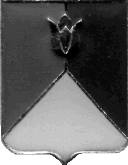 РОССИЙСКАЯ ФЕДЕРАЦИЯАДМИНИСТРАЦИЯ КУНАШАКСКОГО МУНИЦИПАЛЬНОГО РАЙОНАЧЕЛЯБИНСКОЙ ОБЛАСТИПОСТАНОВЛЕНИЕот 16.03.2021г. № 304    В соответствии со статьей 179 Бюджетного кодекса Российской Федерации, Уставом Кунашакского муниципального района ПОСТАНОВЛЯЮ:	1. Внести изменения в муниципальную программу «Повышение безопасности дорожного движения в Кунашакском муниципальном районе на 2020-2022 годы», утвержденную постановлением Администрации Кунашакского муниципального района от 14.11.2019 г. № 1584, согласно приложениям 1, 2.2. Отделу информационных технологий Администрации Кунашакского муниципального района (Ватутин В.Р.) разместить настоящее постановление на официальном сайте Администрации Кунашакского муниципального района.3. Организацию выполнения настоящего постановления возложить на заместителя Главы муниципального района по жилищно-коммунальному хозяйству, строительству и инженерной инфраструктуре – руководителя Управления по ЖКХ, строительству и энергообеспечению Мухарамова Р.Я.Глава района                                                                                            С.Н.АминовПодпрограмма «Содержание, ремонт и капитальный ремонт автомобильных дорог общего пользования районного значения в Кунашакском муниципальном районе на2020-2022 годы»Порядок финансирования мероприятий на 2020 годО внесении изменений в муниципальную программу  «Повышение безопасности дорожного движения в Кунашакском муниципальном районе на 2020-2022 годы»Подпрограмма «Создание безопасных условий для движения пешеходов в Кунашакском муниципальном районе на 2020-2022 годы».                             Порядок финансирования мероприятий на 2020 годПРИЛОЖЕНИЕ 2к постановлениюГлавы администрацииКунашакского муниципального района              от 14.11.2019 г. № 1584(в редакции постановления Главы администрацииКунашакского муниципального района                                             от 16.03.2021г. № 304)    №НаименованиеСумма ВСЕГО, руб.В том числеВ том числеГРБС№НаименованиеСумма ВСЕГО, руб.Областной бюджет, руб.Местный бюджет, руб.ГРБС1Ремонт автодороги по ул. Октябрьская в с.Кунашак Кунашакского муниципального района (направление на д. Чебакуль), в т.ч.2 027 750,211 926 362,70101 387,51УЖКХСЭ1.1Ремонт автодороги по ул. Октябрьская в с.Кунашак Кунашакского муниципального района (направление на д. Чебакуль)1 996 105,791 926 362,7069 743,09УЖКХСЭ1.2Технический надзор за выполнением работ по объекту: «Ремонт автодороги по ул. Октябрьская в с.Кунашак Кунашакского муниципального района (направление на д. Чебакуль)»17 700017 700УЖКХСЭ1.3Лабораторная работа по объекту: «Ремонт автодороги по ул. Октябрьская в с.Кунашак Кунашакского муниципального района (направление на д. Чебакуль)»13 944,42013 944,42УЖКХСЭ2Ремонт автодороги по ул. Гагарина в с. Кунашак Кунашакского муниципального района,  в т.ч.2 580 363,522 451 345,34129 018,18УЖКХСЭ2.1Ремонт автодороги по ул. Гагарина в с. Кунашак Кунашакского муниципального района2 543 739,102 451 345,3492 393,76УЖКХСЭ2.2Технический надзор за выполнением работ по объекту: «Ремонт автодороги по ул. Гагарина в с. Кунашак Кунашакского муниципального района»22 680022 680УЖКХСЭ2.3Лабораторная работа по объекту: «Ремонт автодороги по ул. Гагарина в с. Кунашак Кунашакского муниципального района»13 944,42013 944,42УЖКХСЭ3Ремонт автодороги по ул. Строителей в с. Кунашак Кунашакского муниципального района, в т.ч.2 343 180,42 226 021,38117 159,02УЖКХСЭ3.1Ремонт автодороги по ул. Строителей в с. Кунашак Кунашакского муниципального района2 308 735,982 226 021,3882 714,60УЖКХСЭ3.2Технический надзор за выполнением работ по объекту: «Ремонт автодороги по ул. Строителей в с. Кунашак Кунашакского муниципального района»20 500020 500УЖКХСЭ3.3Лабораторная работа по объекту: «Ремонт автодороги по ул. Строителей в с. Кунашак Кунашакского муниципального района»13 944,42013 944,42УЖКХСЭ4Ремонт автодороги по ул. Октябрьская в п. Муслюмово ж/д ст. Кунашакского муниципального района,  в т.ч.5 265 065,515 001 812,23263 253,28УЖКХСЭ4.1Ремонт автодороги по ул. Октябрьская в п. Муслюмово ж/д ст. Кунашакского муниципального района5 204 721,095 001 812,23202 908,86УЖКХСЭ4.2Технический надзор за выполнением работ по объекту: «Ремонт автодороги по ул. Октябрьская в п. Муслюмово ж/д ст. Кунашакского муниципального района»46 400046 400УЖКХСЭ4.3Лабораторная работа по объекту: «Ремонт автодороги по ул. Октябрьская в п. Муслюмово ж/д ст. Кунашакского муниципального района»13 944,42013 944,42УЖКХСЭ5Ремонт автодороги по ул. Ленина в с. Усть-Багаряк Кунашакского муниципального района, в т.ч.5 887 862,175 593 469,06294 393,11УЖКХСЭ5.1Ремонт автодороги по ул. Ленина в с. Усть-Багаряк Кунашакского муниципального района5 815 219,405 593 469,06221 750,34УЖКХСЭ5.2Технический надзор за выполнением работ по объекту: «Ремонт автодороги по ул. Ленина в с. Усть-Багаряк Кунашакского муниципального района»52 300052 300УЖКХСЭ5.3Лабораторная работа по объекту: «Ремонт автодороги по ул. Ленина в с. Усть-Багаряк Кунашакского муниципального района»20 342,77020 342,77УЖКХСЭ6Ремонт автодороги по ул. Лесная в с. Сары Кунашакского муниципального района, в т.ч.4 836 812,824 594 972,18241 840,64УЖКХСЭ6.1Ремонт автодороги по ул. Лесная в с. Сары Кунашакского муниципального района4 767 571,704 594 972,18172 599,52УЖКХСЭ6.2Технический надзор за выполнением работ по объекту: «Ремонт автодороги по ул. Лесная в с. Сары Кунашакского муниципального района»42 500042 500УЖКХСЭ6.3Лабораторная работа по объекту: «Ремонт автодороги по ул. Лесная в с. Сары Кунашакского муниципального района»26 741,12026 741,12УЖКХСЭ7Ремонт автодороги по ул. Молодежная в с. Большой Куяш Кунашакского муниципального района, в т.ч.3 410 283,543 239 769,36170 514,18УЖКХСЭ7.1Ремонт автодороги по ул. Молодежная в с. Большой Куяш Кунашакского муниципального района3 359 839,123 239 769,36120 069,76УЖКХСЭ7.2Технический надзор за выполнением работ по объекту: «Ремонт автодороги по ул. Молодежная в с. Большой Куяш Кунашакского муниципального района»36 500036 500УЖКХСЭ7.3Лабораторная работа по объекту: «Ремонт автодороги по ул. Молодежная в с. Большой Куяш Кунашакского муниципального района»13 944,42013 944,42УЖКХСЭ8Ремонт автодороги по ул. Трудовая в п. Дружный Кунашакского муниципального района, в т.ч.4 940 605,624 693 575,34247 030,28УЖКХСЭ8.1Ремонт автодороги по ул. Трудовая в п. Дружный Кунашакского муниципального района4 883 161,204 693 575,34189 585,86УЖКХСЭ8.2Технический надзор за выполнением работ по объекту: «Ремонт автодороги по ул. Трудовая в п. Дружный Кунашакского муниципального района»43 500043 500УЖКХСЭ8.3Лабораторная работа по объекту: «Ремонт автодороги по ул. Трудовая в п. Дружный Кунашакского муниципального района»13 944,42013 944,42УЖКХСЭ9Содержание дорог местного значения в Кунашакском муниципальном районе18 016 005,27018 016 005,27УЖКХСЭМБУ «Дорсервис»10Приобретение Дорожной техники (оплата задолженности по лизингу)1 156 744,7301 156 744,73УЖКХСЭМБУ «Дорсервис»11Приобретение искусственных неровностей, дорожных знаков «Искусственная неровность»353 3470353 347УЖКХСЭМБУ «Дорсервис»12Благоустройство центральной площади в с. Кунашак1 297 66201 297 662УЖКХСЭ12.1Благоустройство центральной площади в с. Кунашак1 272 61701 272 617УЖКХСЭ12.2Технический надзор за выполнением работ по объекту: «Благоустройство центральной площади в с. Кунашак»25 045025 045УЖКХСЭ13Приобретение МКСМ-800 (лизинг)2 005 00002 005 000МБУ «Дорсервис»14Приобретение Экскаватора (лизинг)2 772 00002 772 000МБУ «Дорсервис»15Приобретение автомобиля Нива Шевроле670 0000670 000УЖКХСЭ16Приобретение битумоварки400 0000400 000МБУ «Дорсервис»17Разработка проекта по благоустройству общественной придомовой территории по ул. Победы 20, 22, ул. Пионерская 67, 69, 45 А, 44 в с. Кунашак Кунашакского района Челябинской области129 5000129 500УЖКХСЭ18Топографическая съёмка по объекту: «5 микрорайон в с. Кунашак КМР Челябинской области»130 0000130 000УЖКХСЭ19Выполнение инженерных изысканий по объекту: «Новобуринская СОШ» в п. Трудовой, ул. Мира, д. 22- а, в т.ч.78 000078 000УЖКХСЭ19.1Инженерно-геодезические изыскания по подъездным путям к МКОУ «Новобуринская СОШ» в п. Трудовой, ул. Мира, д. 22- а30 000030 000УЖКХСЭ19.2Инженерно-геологические изыскания по подъездным путям к МКОУ «Новобуринская СОШ» в п. Трудовой, ул. Мира, д. 22- а48 000048 000 УЖКХСЭ20Инженерно-геодезические изыскания по подъездным путям к МКОУ «Кунашакская СОШ» в с. Кунашак,ул.Пионерская,2148 000048 000УЖКХСЭ21Ремонт автодороги по ул. Ленина (от ФОКа до ул. Победы) в с. Кунашак2 958 18902 958 189УЖКХСЭ21.1Ремонт автодороги по ул. Ленина (от ФОКа до ул. Победы) в с. Кунашак2 905 88302 905 883УЖКХСЭ21.2Технический надзор за выполнением работ по объекту: «Ремонт автодороги по ул. Ленина (от ФОКа до ул. Победы) в с. Кунашак»52 306052 306УЖКХСЭ22Приобретение самосвала4 153 05004 153 050МБУ «Дорсервис»23Приобретение дорожного колеса2 99002 990УЖКХСЭ24Разработка проектной документации, в т.ч.149 0950149 095УЖКХСЭ24.1Разработка проектной документации по объекту:  «Благоустройство общественной территории 2 мкр. в с. Кунашак Кунашакского района Челябинской области»128 5000128 500УЖКХСЭ24.2Экспертная оценка по объекту: «Благоустройство общественной территории 2 мкр. в с. Кунашак Кунашакского района Челябинской области»20 595020 595УЖКХСЭ25Разработка проектной документации, в т.ч.41 575041 575УЖКХСЭ25.1Разработка проектной документации по объекту: «Благоустройство общественной территории жилых домов № 1; № 3; № 5 по ул. Октябрьская в с. Кунашак КМР»29 575029 575УЖКХСЭ25.2Экспертная оценка по объекту: «Благоустройство общественной территории жилых домов № 1; № 3; № 5 по ул. Октябрьская в с. Кунашак КМР12 000012 000УЖКХСЭ26Ремонт автодороги по ул. Ленина в с. Большой Куяш Кунашакского муниципального района6 140 873,385 630 821,11518 052,57УЖКХСЭ27Разработка проектной документации, в т.ч.116 8720116 872УЖКХСЭ27.1Разработка проектной документации по объекту: «Благоустройство общественной территории МКОУ «Кунашакская СОШ» в с. Кунашак,ул.Пионерская,21»85 000085 000УЖКХСЭ27.2Экспертная оценка по объекту: «Благоустройство общественной территории МКОУ «Кунашакская СОШ» в с. Кунашак»31 872031 872УЖКХСЭ28Разработка проектной документации, в т.ч.90 000090 000УЖКХСЭ28.1Разработка проектной документации по объекту: «Благоустройство территории МКД в с. Кунашак,ул.Ключевая,1,29»30 000030 000УЖКХСЭ28.2Экспертная оценка по объекту: «Благоустройство территории МКД в с. Кунашак,ул.Ключевая,1,29»12 000012 000УЖКХСЭ28.3Инженерно-геодезические изыскания по объекту: «Благоустройство территории МКД в с. Кунашак,ул.Ключевая,1,29»48 000048 000УЖКХСЭ29Разработка проектной документации. в т.ч.92 000092 000УЖКХСЭ29.1Разработка проектной документации по объекту: «Благоустройство прилегающей территории Дома культуры в п. Дружный Кунашакского района»80 000080 000УЖКХСЭ29.2Экспертная оценка по объекту: «Благоустройство прилегающей территории Дома культуры в п. Дружный Кунашакского района»12 000012 000УЖКХСЭ30Разработка проектной документации, в т.ч.85 160085 160УЖКХСЭ30.1Инженерно-геодезические изыскания по объекту: «Благоустройство прилегающей территории Дома культуры в п. Трудовой Кунашакского района»20 000020 000УЖКХСЭ30.2Разработка проектной документации по объекту: «Благоустройство прилегающей территории Дома культуры в п. Трудовой Кунашакского района»50 000050 000УЖКХСЭ30.3Экспертная оценка по объекту: «Благоустройство прилегающей территории Дома культуры в п. Трудовой Кунашакского района»15 160015 160УЖКХСЭ31Благоустройство ФАПа в с. Татарская Караболка Кунашакского района Челябинской области, в т.ч.264 6800264 680УЖКХСЭ31.1Благоустройство ФАПа в с. Татарская Караболка Кунашакского района Челябинской области260 0000260 000УЖКХСЭ31.2Технический надзор за выполнением работ по объекту: «Благоустройство ФАПа в с. Татарская Караболка Кунашакского района Челябинской области»4 68004 680УЖКХСЭ32Благоустройство территории Дома Культуры в с. Кунашак, в т.ч.762 928,250762 928,25УЖКХСЭ32.1Благоустройство территории Дома Культуры в с. Кунашак749 438,250749 438,25УЖКХСЭ32.2Технический надзор за выполнением работ по объекту: «Благоустройство территории Дома Культуры в с. Кунашак»13 490013 490УЖКХСЭ33Благоустройство пешеходной зоны центральной площади в с. Кунашак, в т.ч.566 661,560566 661,56УЖКХСЭ33.1Благоустройство пешеходной зоны центральной площади в с. Кунашак556 642,000556 642,00УЖКХСЭ33.2Строительный контроль и технический надзор по объекту: «Благоустройство пешеходной зоны центральной площади в с. Кунашак»10 019,56010 019,56УЖКХСЭ34Реконструкция ПИР Ленина с.Кунашак 894 0000894 000УЖКХСЭ35Выполнение топографической съемки земельного участка д.Сураково"12 500012 500УЖКХСЭ36Подготовка технических планов по объектам муниципального имущества, в т.ч.252 197,420252 197,42УЖКХСЭ36.1Подготовка технических планов по объектам муниципального имущества  №0169600014120000071106 799,760106 799,76УЖКХСЭ36.2Подготовка технических планов по объектам муниципального имущества  №0169600014120000067145 397,660145 397,66УЖКХСЭИтого74 938 954,735 358 148,739 580 806